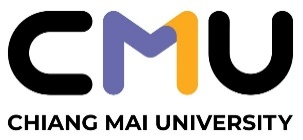 แบบตรวจสอบเอกสารประกอบการขอตำแหน่งทางวิชาการ มหาวิทยาลัยเชียงใหม่ส่วนที่ 1 ข้อมูลในแบบฟอร์ม ก.พ.อ. 03 และเอกสารแนบในการขอกำหนดตำแหน่งทางวิชาการคำชี้แจง โปรดทำเครื่องหมาย √ หน้าข้อความชื่อ – นามสกุล.......................................................................................................................สังกัดภาควิชา............................................. คณะ.......................................ขอตำแหน่งในสาขาวิชา.........................................................เบอร์โทรศัพท์........................................เบอร์โทรศัพท์มือถือ.............................................E-mail……………………………………………………….ส่วนที่ 2 ผลงานทางวิชาการและเอกสารแนบประกอบการขอกำหนดตำแหน่งทางวิชาการคำชี้แจง โปรดทำเครื่องหมาย √ หน้าข้อความ (ให้ระบุรายละเอียดของผลงานทางวิชาการทุกเรื่อง)ส่วนที่ 3 ผลการตรวจสอบของหน่วยงานต้นสังกัด	ได้ตรวจสอบข้อมูลในแบบฟอร์ม ก.พ.อ. 03 และผลงานทางวิชาการที่ยื่นขอกำหนดตำแหน่งทางวิชาการ พบว่าครบถ้วนและถูกต้องตามเกณฑ์ของ ก.พ.อ. และข้อบังคับมหาวิทยาลัยเชียงใหม่ว่าด้วยหลักเกณฑ์ และวิธีการพิจารณาแต่งตั้งพนักงานมหาวิทยาลัย / ข้าราชการพลเรือนในสถาบันอุดมศึกษา ให้ดำรงตำแหน่งทางวิชาการ								    ลงชื่อ.......................................									(                             )									  เจ้าหน้าที่ผู้ตรวจสอบ								      ลงชื่อ.......................................			                                                                   (                             )								                หัวหน้าส่วนงานแบบรับรองจริยธรรมและจรรยาบรรณทางวิชาการตอนที่ 1   สำหรับผู้ขอ	ตามที่ประกาศ ก.พ.อ. และข้อบังคับมหาวิทยาลัยเชียงใหม่ว่าด้วยหลักเกณฑ์ และวิธีการพิจารณาแต่งตั้ง
พนักงานมหาวิทยาลัย / ข้าราชการพลเรือนในสถาบันอุดมศึกษา ให้ดำรงตำแหน่งทางวิชาการ พ.ศ. 2565 กำหนดให้
ผู้ขอกำหนดตำแหน่งทางวิชาการเป็นผู้รักษาจริยธรรมและจรรยาบรรณทางวิชาการ ดังนี้	1) ต้องมีความซื่อสัตย์ทางวิชาการ ไม่นำผลงานของผู้อื่นมาเป็นผลงานของตนและไม่ลอกเลียนผลงานของผู้อื่น 
ไม่สร้างข้อมูลหรือข้อเท็จจริงอันไม่มีอยู่จริง (fabrication) ไม่บิดเบือนข้อมูลหรือข้อเท็จจริง (falsification) ไม่นำผลงานของตนเองในเรื่องเดียวกันไปเผยแพร่ตามหลักเกณฑ์และวิธีการเผยแพร่ผลงานทางวิชาการตามที่ ก.พ.อ. กำหนด	2) ต้องอ้างถึงบุคคลหรือแหล่งที่มาของข้อมูลที่นำมาใช้ในผลงานทางวิชาการของตนเองเพื่อแสดงหลักฐานของ
การค้นคว้า	3) ต้องไม่คำนึงถึงผลประโยชน์ทางวิชาการจนละเลยหรือละเมิดสิทธิส่วนบุคคลของผู้อื่นหรือสิทธิมนุษยชน	4) ผลงานทางวิชาการต้องได้มาจากการศึกษาโดยใช้หลักวิชาการเป็นเกณฑ์ ปราศจากอคติและเสนอผลงาน
ตามความเป็นจริง ไม่จงใจเบี่ยงเบนผลการศึกษาหรือวิจัยโดยหวังผลประโยชน์ส่วนตัว หรือเพื่อก่อให้เกิดความเสียหาย
แก่ผู้อื่น และเสนอผลงานตามความเป็นจริงไม่ขยายข้อค้นพบ โดยปราศจากการตรวจสอบยืนยันในทางวิชาการ	5) ต้องนำผลงานไปใช้ประโยชน์ในทางที่ชอบธรรมและชอบด้วยกฎหมาย	6) หากผลงานทางวิชาการมีการใช้ข้อมูลจากการทำการวิจัยในคนหรือสัตว์ ผู้ขอตำแหน่งจะต้องยื่นหลักฐานที่แสดงว่าการทำวิจัยดังกล่าวสอดคล้องกับประกาศหลักเกณฑ์ของคณะกรรมการจริยธรรมการวิจัยของมหาวิทยาลัย หรือหน่วยงานที่เกี่ยวข้อง	ข้าพเจ้าขอรับรองว่า ผลงานที่ข้าพเจ้าได้ยื่นขอกำหนดตำแหน่งทางวิชาการเป็นไปตามหลักจริยธรรมและจรรยาบรรณทางวิชาการที่กำหนดไว้ข้างต้น และข้าพเจ้าได้รับทราบผลของการละเมิดหลักจริยธรรมและจรรยาบรรณ
ทางวิชาการทุกประการ  	นอกจากนี้ข้าพเจ้าขอรับรองว่าผลงานที่ใช้ประกอบการเสนอขอตำแหน่งทางวิชาการนี้ไม่เป็นส่วนหนึ่ง
ของการศึกษาเพื่อรับปริญญา ประกาศนียบัตรหรือเพื่อสำเร็จการศึกษา หรือการอบรมลงชื่อ .................................................................. (ผู้เสนอขอฯ)                                                              (........……………………………………………………)วันที่ ........... เดือน ............................... พ.ศ. ...............ตอนที่ 2   สำหรับ คณะ/หน่วยงาน		ทราบและตรวจสอบเบื้องต้นแล้ว		ลงชื่อ ................................................................. (หัวหน้าส่วนงาน)        		       (...................................................................)			  		วันที่ ........... เดือน ............................. พ.ศ. ...............ขอตำแหน่งวิชาการทั่วไป 	      ผู้ช่วยศาสตราจารย์ (วิธีปกติ / วิธีพิเศษ)      รองศาสตราจารย์ (วิธีที่ 1 / วิธีที่ 2 / วิธีที่ 3 / วิธีพิเศษ)      ศาสตราจารย์ (วิธีที่ 1 / วิธีที่ 2 / วิธีที่ 3 / วิธีพิเศษ)      ศาสตราจารย์ (เชี่ยวชาญพิเศษ / ได้รับเงินเดือนขั้นสูง)ขอตำแหน่งวิชาการเฉพาะด้าน    ผู้ช่วยศาสตราจารย์         ด้านรับใช้ท้องถิ่นและสังคม    รองศาสตราจารย์            ด้านสร้างสรรค์สุนทรียะศิลปะ    ศาสตราจารย์                 ด้านการสอน                                       ด้านนวัตกรรม                                       ด้านศาสนาแบบคำขอรับการพิจารณากำหนดตำแหน่งทางวิชาการ     ก.พ.อ.03 	    ก.พ.อ.04	   ก.พ.อ.05            ก.พ.อ.06            ก.พ.อ.07ระยะเวลาการปฏิบัติงานปริญญาโท................ปี....................เดือน...................วันปริญญาเอก................ปี..................เดือน...................วันระดับผลการสอน	ผศ.	   รศ.	   ชื่อวิทยานิพนธ์ของผู้เสนอขอกำหนดตำแหน่งฯปริญญาโท...................................................................................ปริญญาเอก................................................................................ระยะเวลาการปฏิบัติงานปริญญาโท................ปี....................เดือน...................วันปริญญาเอก................ปี..................เดือน...................วันระดับผลการสอน	ผศ.	   รศ.	   ชื่อวิทยานิพนธ์ของผู้เสนอขอกำหนดตำแหน่งฯปริญญาโท...................................................................................ปริญญาเอก................................................................................	ตามเกณฑ์	ไม่เป็นไปตามเกณฑ์หนังสือรับรองจริยธรรมและจรรยาบรรณทางวิชาการ	มี		ไม่มีหนังสือรับรองจริยธรรมและจรรยาบรรณทางวิชาการ	มี		ไม่มีผลงานทางวิชาการ รวมทั้งสิ้น ................................เรื่อง ดังนี้	งานวิจัย / บทความวิจัย						จำนวน .................... เรื่อง	ผลงานทางวิชาการในลักษณะอื่น ประเภท......................................................	จำนวน .................... เรื่อง	ตำรา / หนังสือ							จำนวน .................... เรื่อง	บทความทางวิชาการ (เฉพาะตำแหน่ง ผศ. สาขาสังคมศาสตร์และมนุษยศาสตร์)	จำนวน .................... เรื่องผลงานทางวิชาการ รวมทั้งสิ้น ................................เรื่อง ดังนี้	งานวิจัย / บทความวิจัย						จำนวน .................... เรื่อง	ผลงานทางวิชาการในลักษณะอื่น ประเภท......................................................	จำนวน .................... เรื่อง	ตำรา / หนังสือ							จำนวน .................... เรื่อง	บทความทางวิชาการ (เฉพาะตำแหน่ง ผศ. สาขาสังคมศาสตร์และมนุษยศาสตร์)	จำนวน .................... เรื่องประเภท : งานวิจัย / บทความวิจัยประเภท : งานวิจัย / บทความวิจัยชื่อเรื่องชื่อเรื่องปีที่พิมพ์, แหล่งพิมพ์, จำนวนหน้าปีที่พิมพ์, แหล่งพิมพ์, จำนวนหน้าการตีพิมพ์	ตีพิมพ์และเผยแพร่เรียบร้อยแล้ว	รอตีพิมพ์เผยแพร่		หนังสือตอบรับการตีพิมพ์		หนังสือรับรองว่าผลงานที่ส่งมามีเนื้อหา   		เหมือนกับฉบับที่ตีพิมพ์การเผยแพร่(ลักษณะใดลักษณะหนึ่ง)     บทความวิจัยในวารสารทางวิชาการ ที่อยู่ในฐานข้อมูล	วารสารวิชาการระดับชาติ ตีพิมพ์อย่างต่อเนื่อง           สม่ำเสมอ เป็นระยะเวลาอย่างน้อย 3 ปี	วารสารวิชาการระดับนานาชาติ                 ERIC,                 MathsciNet                 Pubmed                 Scopus                 Web of Science                   JSTOR                  Project Muse     หนังสือรวมบทความวิจัย     บทความวิจัยต่อที่ประชุมทางวิชาการและได้มีการ
     นำไปรวมเล่มเผยแพร่ในหนังสือประมวลผลการ
     ประชุมทางวิชาการ (Proceedings) จัดอย่าง      ต่อเนื่องไม่น้อยกว่า 5 ปี     รายงานวิจัยฉบับสมบูรณ์	หนังสือรับรองว่าได้เผยแพร่ไปยังวงวิชาการและ           วิชาชีพในสาขาที่ขออย่างกว้างขวาง	หนังสือการประเมินคุณภาพโดยผู้ทรงคุณวุฒิ     ในรูปของหนังสือ (monograph) และเผยแพร่ไปยัง
     วงวิชาการและวิชาชีพในสาขาที่ขออย่างกว้างขวางหลักฐานที่ต้องมี     หลักฐานการประเมินคุณภาพโดยผู้ทรงคุณวุฒิที่มาจาก     หลากหลายสถาบันหนังสือรับรองจากคณะอนุกรรมการจริยธรรมการวิจัยในคน / คณะอนุกรรมการจริยธรรมการวิจัยในสัตว์	มี		ไม่มี เนื่องจาก......................................................................................................หนังสือรับรองจากคณะอนุกรรมการจริยธรรมการวิจัยในคน / คณะอนุกรรมการจริยธรรมการวิจัยในสัตว์	มี		ไม่มี เนื่องจาก......................................................................................................ประเภท : ผลงานทางวิชาการในลักษณะอื่นประเภท : ผลงานทางวิชาการในลักษณะอื่นชื่อเรื่องชื่อเรื่องปีที่พิมพ์, แหล่งพิมพ์, จำนวนหน้าปีที่พิมพ์, แหล่งพิมพ์, จำนวนหน้ารูปแบบ1.	ผลงานวิชาการเพื่ออุตสาหกรรมการเผยแพร่ (ลักษณะใดลักษณะหนึ่ง)     บทความวิจัยในวารสารทางวิชาการ ที่อยู่ในฐานข้อมูล	วารสารวิชาการระดับชาติ ตีพิมพ์อย่างต่อเนื่อง           สม่ำเสมอ เป็นระยะเวลาอย่างน้อย 3 ปี	วารสารวิชาการระดับนานาชาติ                 ERIC,                 MathsciNet                 Pubmed                 Scopus                 Web of Science                   JSTOR                  Project Muse     หนังสือรวมบทความวิจัย     บทความวิจัยต่อที่ประชุมทางวิชาการและได้มีการ
     นำไปรวมเล่มเผยแพร่ในหนังสือประมวลผลการ
     ประชุมทางวิชาการ (Proceedings) จัดอย่าง      ต่อเนื่องไม่น้อยกว่า 5 ปี     รายงานวิจัยฉบับสมบูรณ์		หนังสือการประเมินคุณภาพโดยผู้ทรงคุณวุฒิ     เอกสารแสดงทรัพย์สินทางปัญญา     รายงานวิจัยฉบับสมบูรณ์ที่ไม่ได้รับอนุญาตให้เปิดเผย	หลักฐานแสดงเหตุผลที่ไม่สามารถเปิดเผยต่อ
	สาธารณะได้	หลักฐานรับรองว่านำไปใช้ประโยชน์แล้ว     รายงานการประเมินจากหน่วยงานภายนอกหลักฐานที่ต้องมี     หลักฐานการประเมินคุณภาพโดยผู้ทรงคุณวุฒิที่มาจาก     หลากหลายสถาบัน2.	ผลงานวิชาการเพื่อพัฒนาการเรียนการสอนและ
	การเรียนรู้การเผยแพร่ (ลักษณะใดลักษณะหนึ่ง)     รายงานการศึกษาฉบับสมบูรณ์	หนังสือรับรองว่าได้เผยแพร่ไปยังวงวิชาการ	              และวิชาชีพในสาขาที่ขออย่างกว้างขวาง	หนังสือการประเมินคุณภาพโดยผู้ทรงคุณวุฒิ     หนังสือรวมบทความที่มีบรรณาธิการโดยผู้ทรงคุณวุฒิ ด้านการพัฒนาการเรียนการสอนและมีการประเมินคุณภาพ     บทความวิจัยในวารสารทางวิชาการ 	วารสารวิชาการระดับชาติ ตีพิมพ์อย่างต่อเนื่อง           สม่ำเสมอ เป็นระยะเวลาอย่างน้อย 3 ปี	วารสารวิชาการระดับนานาชาติ                 ERIC,                 MathsciNet                 Pubmed                 Scopus                 Web of Science                   JSTOR                  Project Muse     บทความวิจัยต่อที่ประชุมทางวิชาการและได้มีการ
     นำไปรวมเล่มเผยแพร่ในหนังสือประมวลผลการ
     ประชุมทางวิชาการ (Proceedings) จัดอย่างต่อเนื่อง
      ไม่น้อยกว่า 5 ปี     ผลผลิตของงานการศึกษาแบบอิเล็คทรอนิกส์หลักฐานที่ต้องมี     หลักฐานการประเมินคุณภาพโดยผู้ทรงคุณวุฒิที่มาจาก     หลากหลายสถาบัน3.	ผลงานวิชาการเพื่อการพัฒนานโยบายสาธารณะการเผยแพร่ (ลักษณะใดลักษณะหนึ่ง)     นำเสนอนโนบาย กฎหมาย แผน คำสั่ง หรือมาตราการ      อื่นใด        เผยแพร่นโยบายสาธารณะไปยังผู้ที่เกี่ยวข้องหลักฐานที่ต้องมี     หลักฐานการประเมินคุณภาพโดยผู้ทรงคุณวุฒิที่มาจาก     หลากหลายสถาบัน4.	บทความปริทัศน์ (Review Article)	     ตีพิมพ์และเผยแพร่เรียบร้อยแล้ว	     รอตีพิมพ์เผยแพร่		หนังสือตอบรับการตีพิมพ์		หนังสือรับรองว่าผลงานที่ส่งมามีเนื้อหา   		เหมือนกับฉบับที่ตีพิมพ์หมายเหตุ: บทความปริทัศน์ (Review Article) สามารถนำมาใช้ขอกำหนดตำแหน่งทางวิชาการได้เฉพาะระดับตำแหน่งผู้ช่วยศาสตราจารย์ และระดับตำแหน่งรองศาสตราจารย์ เท่านั้นการเผยแพร่ (ลักษณะใดลักษณะหนึ่ง)     บทความวิจัยในวารสารทางวิชาการ ที่อยู่ในฐานข้อมูล  	วารสารวิชาการระดับชาติ ตีพิมพ์อย่างต่อเนื่อง           สม่ำเสมอ เป็นระยะเวลาอย่างน้อย 3 ปี	วารสารวิชาการระดับนานาชาติ                 ERIC,                 MathsciNet                 Pubmed                 Scopus                 Web of Science                   JSTOR                  Project Muse     หนังสือรวมบทความที่มีบรรณาธิการประเมินและ
     ตรวจสอบคุณภาพหลักฐานที่ต้องมี     หลักฐานการประเมินคุณภาพโดยผู้ทรงคุณวุฒิที่มาจาก     หลากหลายสถาบัน5.	กรณีศึกษา (Case Study)หมายเหตุ: จำนวนกรณีศึกษาที่จะนำมาเสนอขอกำหนดตำแหน่งทางวิชาการต้องมีจำนวนอย่างน้อย 5 กรณีศึกษา และมีจำนวนหน้ารวมกันแล้วไม่น้อยกว่า 80 หน้า โดยเนื้อหาสาระจะต้องไม่ซ้ำซ้อนกันและอยู่ในขอบข่ายสาขาวิชาที่เสนอขอตำแหน่งทางวิชาการสำหรับการประเมินคุณภาพจะต้องประเมินคุณภาพโดยรวมทั้งหมดการเผยแพร่ (ลักษณะใดลักษณะหนึ่ง)     สิ่งตีพิมพ์หรือสิ่งพิมพ์อิเล็กทรอนิกส์	หลักฐานผู้ทรงคุณวุฒิที่มหาวิทยาลัยแต่งตั้ง	เป็นผู้ประเมินคุณภาพ     เผยแพร่ในหนังสือ     แหล่งรวบรวมกรณีศึกษาที่มีบรรณาธิการโดยมี     ผู้ทรงคุณวุฒิประเมินคุณภาพหลักฐานที่ต้องมี     หลักฐานการประเมินคุณภาพโดยผู้ทรงคุณวุฒิที่มาจาก     หลากหลายสถาบัน6.	งานแปลการเผยแพร่ (ลักษณะใดลักษณะหนึ่ง)     เผยแพร่ด้วยวิธีการพิมพ์     เผยแพร่โดยสื่ออิเล็กทรอนิกส์อื่นๆ หลักฐานที่ต้องมี     หลักฐานการประเมินคุณภาพโดยผู้ทรงคุณวุฒิที่มาจาก     หลากหลายสถาบัน     หนังสือรับรองว่าได้เผยแพร่ไปยังวงวิชาการและ
     วิชาชีพในสาขาที่ขออย่างกว้างขวาง7.	พจนานุกรม สารานุกรม นามานุกรม และ           งานวิชาการในลักษณะเดียวกันการเผยแพร่ (ลักษณะใดลักษณะหนึ่ง)     เผยแพร่ด้วยวิธีการพิมพ์     เผยแพร่โดยสื่ออิเล็กทรอนิกส์หลักฐานที่ต้องมี     หลักฐานการประเมินคุณภาพโดยผู้ทรงคุณวุฒิที่มาจาก     หลากหลายสถาบัน8.	ผลงานสร้างสรรค์ด้านวิทยาศาสตร์และเทคโนโลยีการเผยแพร่(ลักษณะใดลักษณะหนึ่ง)     จัดนิทรรศการ จัดแสดง จัดการแสดง      แสดงสาธารณะ บันทึกภาพ บันทึกเสียง ภาพถ่าย      แถบบันทึกภาพ     พิมพ์เผยแพร่หรือเผยแพร่โดยสื่ออิเล็กทรอนิกส์อื่นหลักฐานที่ต้องมี     หลักฐานการประเมินคุณภาพโดยผู้ทรงคุณวุฒิที่มาจาก     หลากหลายสถาบัน9.	ผลงานสร้างสรรค์ด้านสุนทรียะ ศิลปะการเผยแพร่ (ลักษณะใดลักษณะหนึ่ง)วรรณกรรมต้นแบบ และเอกสารประกอบพิมพ์เผยแพร่         หรือเผยแพร่โดยสื่ออิเล็กทรอนิกส์     จัดนิทรรศการ จัดแสดง จัดการแสดง      แสดงสาธารณะ บันทึกภาพ บันทึกเสียง ภาพถ่าย       แถบบันทึกภาพ หรือการแสดงผ่านสื่ออิเล็กทรอนิกส์     การเผยแพร่ที่เกิดจากการใช้งานจริงที่ได้รับการยอมรับ     ระดับชาติหรือนานาชาติ จัดอย่างต่อเนื่องไม่น้อยกว่า 5 ปีหลักฐานที่ต้องมี     หลักฐานการประเมินคุณภาพโดยผู้ทรงคุณวุฒิที่มาจาก     หลากหลายสถาบันหมายเหตุ สำหรับระดับผู้ช่วยศาสตราจารย์ จำนวนไม่น้อยกว่าสามคน และระดับรองศาสตราจารย์และระดับศาสตราจารย์ 
ไม่น้อยกว่าห้าคนสำหรับ โดยการตัดสินของที่ประชุมต้องได้รับคะแนนเสียงไม่น้อยกว่าสองในสามเสียง สำหรับระดับ
ผู้ช่วยศาสตราจารย์ ไม่น้อยกว่าสามในห้าเสียงในระดับ
รองศาสตราจารย์ และไม่น้อยกว่าสี่ในห้าเสียงในระดับศาสตราจารย์ ทั้งนี้ ผู้ทรงคุณวุฒิฯ (peer reviewer) ต้องมิได้สังกัดเดียวกันกับผู้ขอจำนวนไม่น้อยกว่ากึ่งหนึ่ง     เผยแพร่ไปยังวงวิชาการและวิชาชีพในสาขาที่ขออย่าง     กว้างขวาง ไม่น้อยกว่า 4 เดือน10.	สิทธิบัตรการเผยแพร่ (ลักษณะใดลักษณะหนึ่ง)     หลักฐานการนำสิทธิบัตรไปใช้หรือประยุกต์ใช้อย่าง
     แพร่หลายในวงวิชาการ และเผยแพร่สู่สาธารณชน
     มาแล้ว หลักฐานที่ต้องมี     หลักฐานการประเมินคุณภาพโดยผู้ทรงคุณวุฒิที่มาจาก     หลากหลายสถาบัน11.	ซอฟต์แวร์การเผยแพร่(ลักษณะใดลักษณะหนึ่ง)     หลักฐานการนำซอฟต์แวร์ไปใช้หรือประยุกต์ใช้
     อย่างแพร่หลายในวงวิชาการ และเผยแพร่
     สู่สาธารณชนหลักฐานที่ต้องมี     หลักฐานการประเมินคุณภาพโดยผู้ทรงคุณวุฒิที่มาจาก     หลากหลายสถาบัน12.	ผลงานรับใช้ท้องถิ่นและสังคมรูปแบบ	เอกสารที่มีคำอธิบาย/ชี้แจงประกอบผลงานนั้นๆ 	เอกสารหลักฐานประกอบอื่นๆ		คำสั่งแต่งตั้งผู้ทรงคุณวุฒิในชุมชนหรือ		ปฏิบัติงานร่วมกับชุมชน		หนังสือรับรองการใช้ประโยชน์ต่อสังคม		รูปภาพ ภาพยนตร์ แถบเสียง วีดีทัศน์		จดหมายยืนยันผลประกอบการกำไร		หนังสือยืนยันความเอื้ออำนวยจากหน่วยงานภาครัฐ ภาคเอกชน หรือภาคประชาสังคม ที่ได้รับผลประโยชน์การเผยแพร่     การเปิดให้เยี่ยมชมพื้นที่	หลักฐานว่ามีการเผยแพร่สู่สาธารณชนอย่าง            กว้างขวาง	มีการบันทึกเป็นเอกสารที่สามารถใช้อ้างอิงได้     การจัดเวทีนำเสนอผลงานในพื้นที่หลักฐานที่ต้องมี     หลักฐานการประเมินคุณภาพโดยผู้ทรงคุณวุฒิที่มาจาก     หลากหลายสถาบัน12.	ผลงานนวัตกรรมการเผยแพร่(ลักษณะใดลักษณะหนึ่ง)     รายงานการพัฒนาผลงานนวัตกรรมและการนำไปใช้       ประโยชน์	รายงานวิจัยฉบับสมบูรณ์หรือรายงานเชิงเทคนิค 	รายงานผลการประเมินผลกระทบจากผู้ประเมินอิสระ	กรณีไม่สามารถเปิดเผยได้ต้องมีหลักฐานยืนยันถึง           การนำผลงานนวัตกรรมไปใช้ประโยชน์     เอกสารแสดงทรัพย์สินทางปัญญาของผลงานนวัตกรรม      เวทีระดับชาติ หรือระดับนานาชาติ     การแพร่หลาย (diffusion) ของเทคโนโลยีหรือ     นวัตกรรมที่ฝังตัว (embedded) ในผลิตภัณฑ์หรือ     กระบวนการผลิตหรือการบริการหลักฐานที่ต้องมี     หลักฐานการประเมินคุณภาพโดยผู้ทรงคุณวุฒิที่มาจาก     หลากหลายสถาบันประเภท : ตำรา/หนังสือประเภท : ตำรา/หนังสือชื่อเรื่อง: ชื่อเรื่อง: ปีที่พิมพ์, แหล่งพิมพ์, จำนวนหน้าปีที่พิมพ์, แหล่งพิมพ์, จำนวนหน้าการตีพิมพ์	      ตีพิมพ์และเผยแพร่เรียบร้อยแล้ว	     รอตีพิมพ์เผยแพร่		หนังสือตอบรับการตีพิมพ์		หนังสือรับรองว่าผลงานที่ส่งมามีเนื้อหา
		เหมือนกับฉบับที่ตีพิมพ์เดือนปีที่พิมพ์.............................................................ดัชนีการตีพิมพ์..........................................................หมายเหตุ กรณีผลงานประเภทหนังสือ เสนอผลงานวิชาการบางบทจำนวนบทที่จะนำมาแทนหนังสือ 1 เล่ม ต้องมีจำนวนอย่างน้อย 5 บท และมีจำนวนหน้ารวมกันแล้วไม่น้อยกว่า 80 หน้า โดยเนื้อหาสาระ
ของบทในหนังสือ ทั้ง 5 บท จะต้องไม่ซ้ำซ้อนกันและอยู่ในขอบข่ายสาขาวิชาที่เสนอขอกำหนดตำแหน่งทางวิชาการ ทั้งนี้ อาจอยู่ในหนังสือเล่มเดียวกันหรือหลายเล่มก็ได้ และสำหรับการประเมินคุณภาพจะต้องประเมินคุณภาพโดยรวมทั้งหมด     ตำรา 		หนังสือการเผยแพร่ (ลักษณะใดลักษณะหนึ่ง)       	 วิธีการพิมพ์	 สื่ออิเล็กทรอนิกส์อื่นๆ	 e-book โดยสำนักพิมพ์ที่เป็นที่ยอมรับหลักฐานที่ต้องมี         หนังสือการประเมินคุณภาพโดยผู้ทรงคุณวุฒิ         หนังสือรับรองว่าได้เผยแพร่ไปยังวงวิชาการและ
          วิชาชีพในสาขาที่ขออย่างกว้างขวางประเภท : บทความทางวิชาการ *(สามารถใช้เสนอขอเฉพาะการขอตำแหน่งระดับผู้ช่วยศาสตราจารย์ ในสาขาทางสังคมศาสตร์และมนุษยศาสตร์เท่านั้น)ประเภท : บทความทางวิชาการ *(สามารถใช้เสนอขอเฉพาะการขอตำแหน่งระดับผู้ช่วยศาสตราจารย์ ในสาขาทางสังคมศาสตร์และมนุษยศาสตร์เท่านั้น)ชื่อเรื่องชื่อเรื่องปีที่พิมพ์, แหล่งพิมพ์, จำนวนหน้าปีที่พิมพ์, แหล่งพิมพ์, จำนวนหน้าการตีพิมพ์	ตีพิมพ์และเผยแพร่เรียบร้อยแล้ว	รอตีพิมพ์เผยแพร่		หนังสือตอบรับการตีพิมพ์		หนังสือรับรองว่าผลงานที่ส่งมามีเนื้อหา
		เหมือนกับฉบับที่ตีพิมพ์การเผยแพร่ (ลักษณะใดลักษณะหนึ่ง)     บทความวิจัยในวารสารทางวิชาการ ที่อยู่ใน        ฐานข้อมูล 	วารสารวิชาการระดับชาติ ตีพิมพ์อย่างต่อเนื่อง           สม่ำเสมอ เป็นระยะเวลาอย่างน้อย 3 ปี	วารสารวิชาการระดับนานาชาติ                 ERIC,                 MathsciNet                 Pubmed                 Scopus                 Web of Science                   JSTOR                  Project Muse     หนังสือรวมบทความที่มีบรรณาธิการประเมินและ
     ตรวจสอบคุณภาพหลักฐานที่ต้องมี     หลักฐานการประเมินคุณภาพโดยผู้ทรงคุณวุฒิ     ที่มาจากหลากหลายสถาบันประเภท : ผลงานทางวิชาการเฉพาะด้านประเภท : ผลงานทางวิชาการเฉพาะด้านชื่อเรื่องชื่อเรื่องปีที่พิมพ์, แหล่งพิมพ์, จำนวนหน้าปีที่พิมพ์, แหล่งพิมพ์, จำนวนหน้า1.	ผลงานรับใช้ท้องถิ่นและสังคมรูปแบบ	เอกสารที่มีคำอธิบาย/ชี้แจงประกอบผลงานนั้นๆ 	เอกสารหลักฐานประกอบอื่นๆ		คำสั่งแต่งตั้งผู้ทรงคุณวุฒิในชุมชนหรือ		ปฏิบัติงานร่วมกับชุมชน		หนังสือรับรองการใช้ประโยชน์ต่อสังคม		รูปภาพ ภาพยนตร์ แถบเสียง วีดีทัศน์		จดหมายยืนยันผลประกอบการกำไร		หนังสือยืนยันความเอื้ออำนวยจากหน่วยงานภาครัฐ                            ภาคเอกชน หรือภาคประชาสังคมที่ได้รับผลประโยชน์การเผยแพร่     การเปิดให้เยี่ยมชมพื้นที่	หลักฐานว่ามีการเผยแพร่สู่สาธารณชนอย่าง            กว้างขวาง	มีการบันทึกเป็นเอกสารที่สามารถใช้อ้างอิงได้     การจัดเวทีนำเสนอผลงานในพื้นที่หลักฐานที่ต้องมี     หลักฐานการประเมินคุณภาพโดยผู้ทรงคุณวุฒิที่มา     จากหลากหลายสถาบัน2.      ผลงานสร้างสรรค์ด้านสุนทรียะ ศิลปะการเผยแพร่(ลักษณะใดลักษณะหนึ่ง)     วรรณกรรมต้นแบบ และเอกสารประกอบพิมพ์
     เผยแพร่หรือเผยแพร่โดยสื่ออิเล็กทรอนิกส์     จัดนิทรรศการ จัดแสดง จัดการแสดง      แสดงสาธารณะ บันทึกภาพ บันทึกเสียง ภาพถ่าย       แถบบันทึกภาพ หรือการแสดงผ่านสื่อ
     อิเล็กทรอนิกส์     การเผยแพร่ที่เกิดจากการใช้งานจริงที่ได้รับการ     ยอมรับระดับชาติหรือนานาชาติ จัดอย่างต่อเนื่อง      ไม่น้อยกว่า 5 ปีหลักฐานที่ต้องมี     หลักฐานการประเมินคุณภาพโดยผู้ทรงคุณวุฒิที่มา      จากหลากหลายสถาบันหมายเหตุ สำหรับระดับผู้ช่วยศาสตราจารย์ จำนวน
ไม่น้อยกว่าสามคน และระดับรองศาสตราจารย์และระดับศาสตราจารย์ ไม่น้อยกว่าห้าคนสำหรับ โดยการตัดสินของที่ประชุมต้องได้รับคะแนนเสียงไม่น้อยกว่าสองในสามเสียง สำหรับระดับผู้ช่วยศาสตราจารย์ ไม่น้อยกว่าสามในห้าเสียงในระดับรองศาสตราจารย์ และไม่น้อยกว่าสี่ในห้าเสียงในระดับศาสตราจารย์ ทั้งนี้ ผู้ทรงคุณวุฒิฯ (peer reviewer) ต้องมิได้สังกัดเดียวกันกับผู้ขอจำนวนไม่น้อยกว่ากึ่งหนึ่ง     เผยแพร่ไปยังวงวิชาการและวิชาชีพในสาขาที่ขอ     อย่างกว้างขวาง ไม่น้อยกว่า 4 เดือน3.	ผลงานการสอน     เอกสารสรุปผลการจัดการเรียนรู้ในการปฏิบัติงานด้านการสอนที่ผ่านการใช้งานจริงมาไม่น้อยกว่า 2 ปีการศึกษา หรือ 4 ภาคการศึกษาหรือใช้งานจริงมาแล้วไม่น้อยกว่า 4 กระบวนวิชาหมายเหตุ เอกสารแสดงผลงานดังกล่าวข้างต้นแล้ว 
ต้องแสดงหลักฐาน เชิงประจักษ์ของผลงานที่เป็นที่ยอมรับในระดับวิชาการ หรือวิชาชีพ โดยผลงาน แต่ละชิ้นต้องมีหลักฐานเชิงประจักษ์ อย่างน้อย 2 รายการ          การนำไปใช้งานจริงโดยภาคส่วนที่เกี่ยวข้อง           ภายในหน่วยงานต้นสังกัด          ผลงานอันเป็นทรัพย์สินทางปัญญาทีไม่ใช่ลิขสิทธิ์          บทความฉบับสมบูรณ์เสนอในที่ประชุมวิชาการที่           จัดโดยสมาคม วิชาการ หรือวิชาชีพ ที่มีการจัด            อย่างต่อเนื่องไม่น้อยกว่า 5 ปี          บทความวิชาการในหนังสือรวมบทความ หรือ
          วารสารวิชาการ     หลักฐานที่แสดงถึงคุณธรรม จริยธรรมและ      จรรยาบรรณ ความเป็นอาจารย์	ความเป็นผู้อุทิศเวลาและผู้สร้างแรงบันดาลใจ           ในการปฏิบัติงาน	ความเป็นผู้ส่งเสริมสนับสนุนและมีคุณูปการต่อ           การศึกษาหลักฐานที่ต้องมี     หลักฐานการประเมินคุณภาพโดยผู้ทรงคุณวุฒิที่มา     จากหลากหลายสถาบันหมายเหตุ ตำแหน่งผู้ช่วยศาสตราจารย์ ระดับมหาวิทยาลัย
ตำแหน่งรองศาสตราจารย์และศาสตราจารย์ระดับชาติ4.       ผลงานนวัตกรรมการเผยแพร่(ลักษณะใดลักษณะหนึ่ง)     รายงานการพัฒนาผลงานนวัตกรรมและการนำไปใช้     ประโยชน์	รายงานวิจัยฉบับสมบูรณ์หรือรายงานเชิงเทคนิค 	รายงานผลการประเมินผลกระทบจากผู้           ประเมินอิสระ	กรณีไม่สามารถเปิดเผยได้ต้องมีหลักฐานยืนยัน           ถึงการนำผลงานนวัตกรรมไปใช้ประโยชน์     เอกสารแสดงทรัพย์สินทางปัญญาของผลงานนวัตกรรม      เวทีระดับชาติ หรือระดับนานาชาติ     การแพร่หลาย (diffusion) ของเทคโนโลยีหรือ     นวัตกรรมที่ฝังตัว (embedded) ในผลิตภัณฑ์
     หรือกระบวนการผลิตหรือการบริการหลักฐานที่ต้องมี     หลักฐานการประเมินคุณภาพโดยผู้ทรงคุณวุฒิที่     มาจากหลากหลายสถาบัน5.	ผลงานศาสนา     เอกสารสรุปผลการใช้หลักศาสนาในการปฏิบัติงานที่ผ่านการใช้งานจริงมาแล้วไม่น้อยกว่า 2 ปีการศึกษา หรือ 4 ภาคการศึกษา หรือ 4 กระบวนวิชาหมายเหตุ สำหรับตำแหน่งผู้ช่วยศาสตราจารย์ หลักฐานเชิงประจักษ์ของผลงานที่เป็นที่ยอมรับของชุมชนและองค์กรต่างๆ สำหรับตำแหน่งรองศาสตราจารย์ ขององค์กรและสังคมระดับชาติ สำหรับตำแหน่งศาสตราจารย์ เป็นที่ยอมรับในระดับชาติหรือนานาชาติ โดยผลงานแต่ละชิ้นต้องมีหลักฐานเชิงประจักษ์ อย่างน้อย 2 รายการ            การนำไปใช้งานจริงโดยภาคส่วนที่เกี่ยวข้อง             หลักฐานเชิงประจักษ์ของผลงานเป็นแนว             ปฏิบัติที่ดี (best practice)             มีรูปภาพ วิดิทัศน์ ภาพยนต์ หรือแถบเสียง              ที่มีการถอดบทเรียนแล้ว นำเสนอผ่าน               ช่องทางต่าง ๆ             ผลงานทางวิชาการที่ผ่านการลงมือปฏิบัติ             เผยแพร่ ในระดับชาติ     เอกสารและแสดงพยานหลักฐานที่แสดงถึงคุณธรรม     จริยธรรมและจรรยาบรรณความเป็นอาจารย์หลักฐานที่ต้องมี     หลักฐานการประเมินคุณภาพโดยผู้ทรงคุณวุฒิที่     มาจากหลากหลายสถาบันหมายเหตุตำแหน่งผู้ช่วยศาสตราจารย์ ระดับมหาวิทยาลัย
ตำแหน่งรองศาสตราจารย์และศาสตราจารย์ระดับชาติ